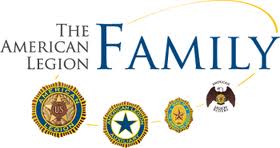 NEBRASKA – DISTRICT 8 MONTHLY NEWSLETTER –  FEBRUARY 2018Washington County – Douglas County – Sarpy County		Upcoming events for the 2018 CalendarFebruary 2, Friday, Veterans Legislative Day at the Capitol. Lincoln NE 8:00AMFebruary 10, Saturday, District 8 Convention, 9:00am South Omaha, Post 331 March 1, Deadline for Eagle Scout, Boy&Girl State, Teacher OY, Junior Law!April 7, Saturday District 8 County (WW) Tour Washington, Douglas, Sarpy   Counties.  0900-1100 Ft Calhoun, 1200-1400 Benson, 1500-1700 Papillion April 14, 2018, Saturday, Jr Law Cadet interviews 11:00am Ralston Post #373May 20, 2018, Saturday, Girls and Boys State Orientation, 2:00pm, Omaha Post #1________________________________________________________________________In January I visited 12 of 19 Posts, and 1 S.A.L. Squadron meeting in the District. I attended the DEC Meeting and the Department Mid-Winter Convention in North Platte NE. I assisted with the Area, District & Post Revitalization on January15th. (See Below). I held a District Planning Meeting at Post 331 on January 20, it was well attended. My “Thanks” goes out to those District Officers, Department Officers, Post Commanders, Auxiliary & Sons of the American Legion who came and participated in this important planning meeting for our District 8 Convention on February 10, 2018 at Post #331.__________________________________________________________________________Post, District & Area Revitalization was held on January 15 and 16, IT WAS A HUGE SUCCESS!! The Revitalization Team assisted by National American Legion HQ’s signed over 100 new members from the Post 500.  But, there are more to contact. I will provide a list of Post 500 Legionnaires available for transfer for your Post.  All you have to do is just call them. ITS REALLY EASY. I will also provide a written script, for you to just recite on the phone for the prospective member.  Here is your chance to get caught up on Membership, and get busy on your renewals too!******Get Busy, No More Excuses!*****___________________________________________________________________POST EVERLASTING LISTSA reminder that each Post, Auxiliary and Squadron Unit should have a list of deceased members so these names can be read at the Post Everlasting Ceremony to be held at the District 8 Convention on February 10, 2018.  Please get them to me by Friday night before the meeting to help us put the program together. Lists must be typed or legibly printed. Email list is acceptable.SCHOLARSHIPS, AWARDS AND PROGRAM DEADLINESThe American Legion Legacy Scholarship application for 2018 is now online. The deadline is March 1, 2018. Apply at  www.legion.org/scholarships/legacy.Eagle Scout of the Year.   The form for Eagle Scout of the Year may be downloaded and/or printed at this web site:   http://www.legion.org/  Deadline is March 1, 2018Boys and Girls State applications must be in before March 1, 2018.Junior Law Cadet Applications must be in before March 1, 2018. Applications may be downloaded from http://www.nebraskalegion.net/Programs/2018_JR_Law_App.pdfDistrict Citizenship Award.   The following questionnaire must be completed and returned to your District Commander at least two weeks prior to our District Convention.  http://www.legion.org/citizenship   Deadline is January 17, 2018.Teacher of the Year Award (TOY) The complete application package must be submitted to Depart HQ by May 1, 2018.  http://www.nebraskalegion.net/Programs/TOY_Form.pdfLEGION CARE OVERVIEWLegion Care (LIT) insurance is available for every member of the Legion Family. This insurance is FREE. Accidental Death Insurance protection is guaranteed to Legion Family members. Your Department of The American Legion endorses this coverage to stand by your family with up to $1,000.00 cash benefits paid straight to your beneficiary, if you suffer a fatal accident at home, on the job, in your car, on vacation, while traveling, wherever you are. We’ve got you covered. But, you have to apply – today! Ask me how your family can have an additional #4000.00 coverage at no additional cost to you. Sign up today at  https://www.thelit.com/no-cost-legioncareBUCKET LIST for The American Legion. Not sure what to put in your American Legion bucket list? Here are a few suggestions to get you started:1. Membership-Renew/Retain/Recruit
2. Completed Consolidated Post Report
3. Donate to the Child Welfare Foundation
4. Donate to the Temporary Financial Assistance Program
5. Donate to the National Emergency Fund
6. Sponsor/and or sign up a student to attend Boys State
7. Conduct a Post/District Oratorical Contest
8. Sign up a student to attend Junior Law Cadet
9. Present a School Talk/Flag Program in your community
10. Develop an American Legion Public Awareness Program within your community